          Obec Určice se opět připojujek celorepublikové akci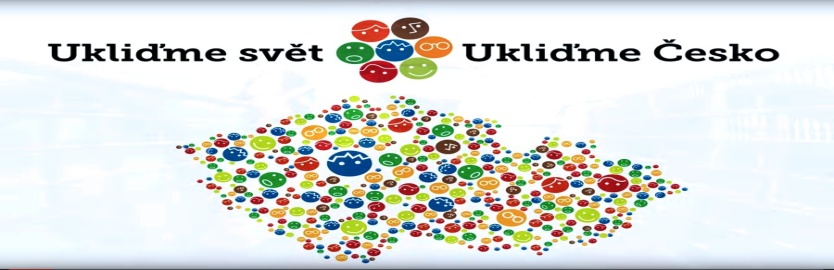   KDY: Sobota 1. dubna 2023      SRAZ dobrovolníků: Areál  místní sokolovny                             v 8:30 hod.   Není nám lhostejné, v jakém prostředí žijeme, a proto i my přikládáme ruku k dílu.  Účastníci obdrží pytle na odpad, pracovní rukavice                                      si přineste s sebou.S sebou si vezměte dobrou náladu a pevnou obuv.Po akci bude následovat opékání špekáčků (budou zajištěny...)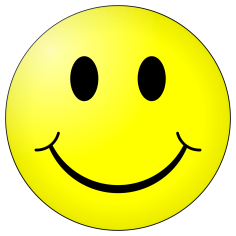 